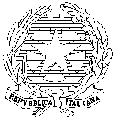 Ministero DELL’ISTRUZIONE, DELL’uNIVERSITA’ E DELLA RICERCAUfficio Scolastico Regionale per Ufficio XIAmbito territoriale per  di TarantoUfficio MobilitàProt. n. 820ERIL FUNZIONARIO COORDINATOREVEDUTO il CCNI  sulla mobilità del personale docente, educativo ed ATA, sottoscritto in data  26/2/2014 , per l’anno scolastico 2014/15;VEDUTA l’O.M. n. 32  del  28/2/2014 , relativa alle norme applicative delle disposizioni del contratto sulla mobilità del personale docente, educativo ed ATA per l’a.s. 2014/15;ESAMINATE le domande degli insegnanti a tempo indeterminato nelle Scuole dell’Infanzia statali e tenuto conto delle preferenze espresse dagli interessati e del punteggio loro attribuito sulla base dei titoli prodotti;TENUTO CONTO dei posti vacanti disponibili ai fini dei trasferimenti per l’a.s. 2014/15 del personale docente della Scuola dell’Infanzia statale della provincia di Taranto;VEDUTI gli elenchi forniti dal sistema informativo del MIUR in data 15 maggio 2014 ;DECRETAper i motivi  esposti in premessa, con effetto dal 1° settembre 2014 gli insegnanti della Scuola dell’Infanzia statale, di cui all’allegato elenco che costituisce parte integrante del presente decreto, sono trasferiti nella sede a   fianco indicata.I Dirigenti scolastici dei Circoli didattici e degli Istituti Comprensivi della provincia di Taranto, di attuale titolarità degli insegnanti trasferiti, provvederanno a dare immediata comunicazione del presente provvedimento al personale interessato.Avverso il presente decreto ciascun interessato potrà esperire le procedure previste dall’art. 12 del CCNI sulla mobilità.Taranto, 15 maggio 2014                                                                                                                    Il Funzionario Coordinatore                                                                                                                       Serafina BoccuniUSR per Ai Dirigenti scolasticidei Circoli didattici e degli istituti Comprensivi  LORO SEDIAlla RTS  Via Pupino, 93 TARANTOAlle OOSS della scuola  LORO SEDIAll’Albo  SEDE